PROGRAMA “GRANADA” VIAJE DE ESTUDIOS ESO/BACH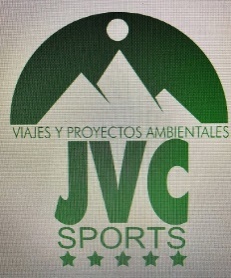 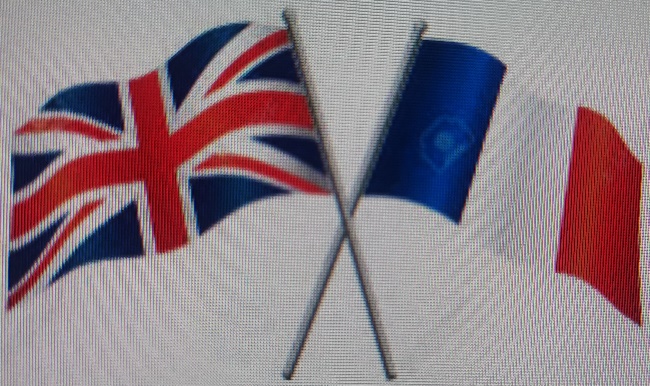 "GRANADA: ACTIVA, CULTURAL Y ECOLOGICA" 2022 23Precio: 390 euros - 50 participantes    -5 días 4 noches-"GRANADA CULTURAL Y ECOLOGICA" FORMA DE PAGO: 3 CUOTASPAGO 1 OCTUBRE / NOVIEMBRE:  Eu -hasta el 90- PAGO 2 ENERO/FEBRERO: 150 Eu -hasta el 10-     PAGO 3 MARZO: 150 Eu -hasta el 5-     BANCO SANTANDER: ES95 0049 7187 7123 1000 1530Documentos para entregar en el correo: jvcsportsproamb19@gmail.com-DNI, tarjeta sanitaria, resguardo del ingreso del único pago. Formulario firmado y cumplimentado.***PAPELETAS PARA RECAUDACIÓN INTEGRA ALUMNOS. – SORTEO BAJO NOTARIO-1. INFORMACIÓN GENERAL.● Los alumnos/as participantes van a realizar un campamento de INMERSIÓN LINGÜÍSTICAEN INGLÉS / FRANCÉS/ CASTELLANO, Y DE ACTIVIDADES EN LA NATURALEZA, de marcado componente educativo y cultural.● En un contexto bilingüe van a desarrollar actividades culturales y en la naturaleza que lecomplementarán los aprendizajes formales de INGLÉS / FRANCÉS/ CASTELLANO, EDUCACIÓN FÍSICA Y GEOGRAFÍA E HISTORIA.● Además de las experiencias propias de convivencia, relación y respeto a las normas, losparticipantes desarrollarán diversas actividades en la naturaleza y visitas culturales, quesupondrán experiencias extraordinarias.● Un escenario de aprendizaje excepcional: deporte, enriquecimiento personal y cultural,autonomía y responsabilidad individual.● Una estupenda semana para convivir, experimentar y aprender.MUY IMPORTANTE:● En caso de que se agotaran las plazas disponibles en el albergue de Cabrales, (y no sea posible otraopción organizativa), se tendrá en cuenta el orden de los ingresos bancarios para seleccionar a losparticipantes finales.● Durante la actividad se registrarán imágenes para su posterior difusión en redes sociales, elaboraciónde dossiers educativos por parte de los alumnos/as, memoria de la actividad, etc.2. OBJETIVOS DE LA ACTIVIDAD.● Mejorar la competencia lingüística en inglés. Acentuar sus destrezascomunicativas orales (Listening & Speaking), tanto en las relaciones entreiguales, como en la interacción en entornos no habituales.● Redactar y relatar experiencias vividas elaborando textos y documentos enlengua inglesa, francesa o castellana.● Interpretar el paisaje distinguiendo los elementos de evolución geológica ydesarrollo geográfico, valorando críticamente las causas de origen natural ylas derivadas de la acción humana.● Conocer y valorar la relación entre el entorno natural y socioeconómico conla cultura, costumbres y tradiciones propias del lugar.● Conocer y valorar el patrimonio natural e histórico artístico y cultural.● Valorar la importancia para la salud física, mental y social de la prácticahabitual de actividades físico-deportivas en el medio natural; y hacer uso dehabilidades sociales y diálogo en la resolución de conflictos.● Participar en actividades físico-deportivas en entornos naturales, disfrutandodel entorno de manera sostenible, minimizando el impacto ambiental;aplicando normas de seguridad individuales y colectivas; y aprendiendo areconocer situaciones de riesgo para actuar preventivamente.● Poner en práctica con progresiva autonomía procesos de activacióncorporal, dosificación del esfuerzo, alimentación saludable, educaciónpostural, relajación e higiene durante la práctica de actividades motrices,interiorizando las rutinas propias de una práctica motriz saludable yresponsable.ALOJAMIENTO GRANADA.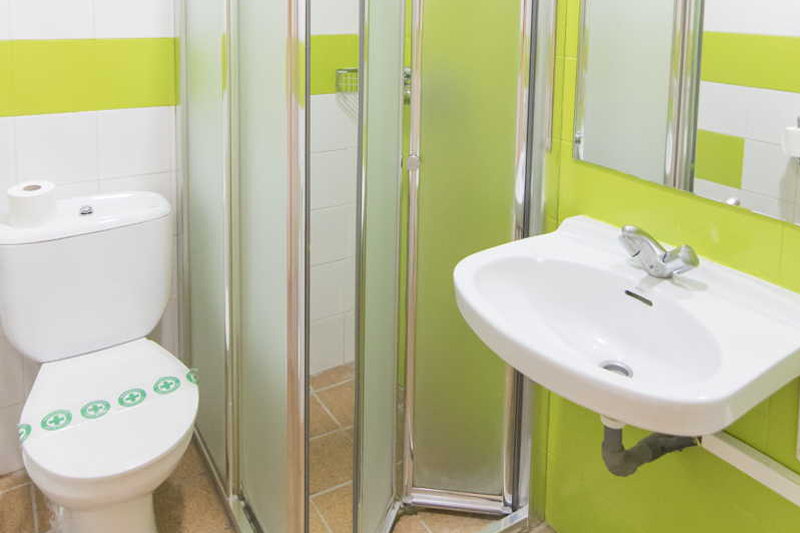 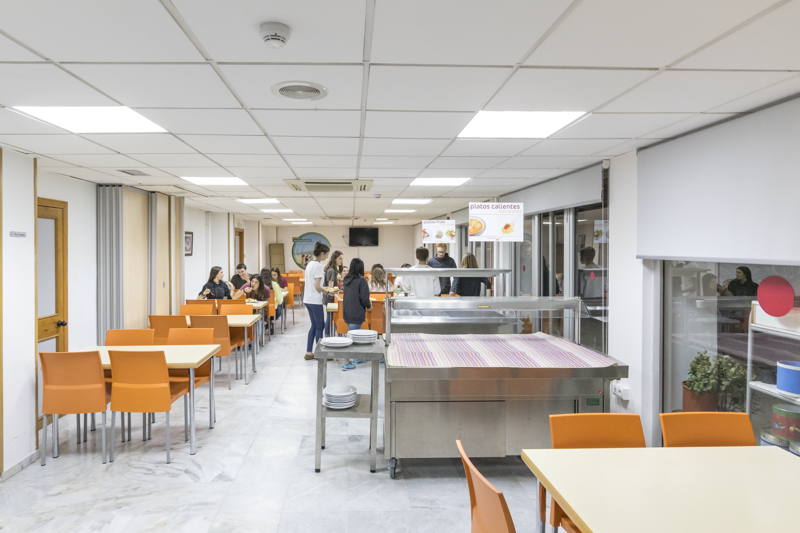 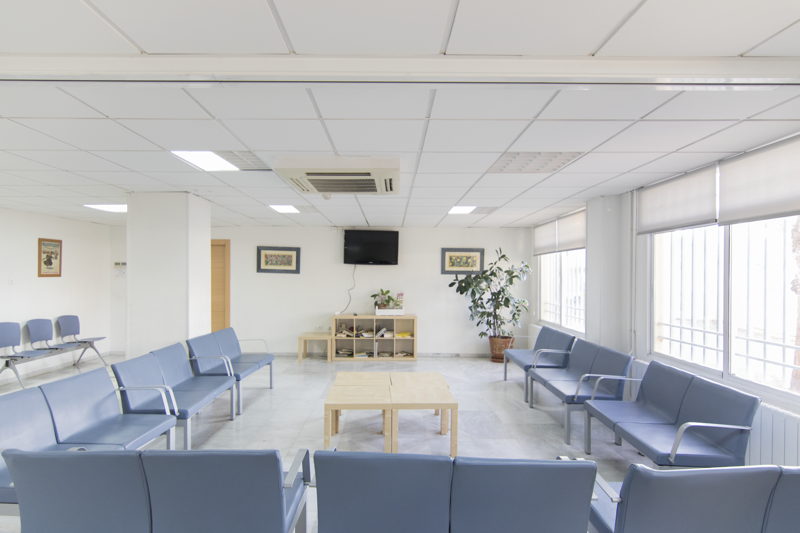 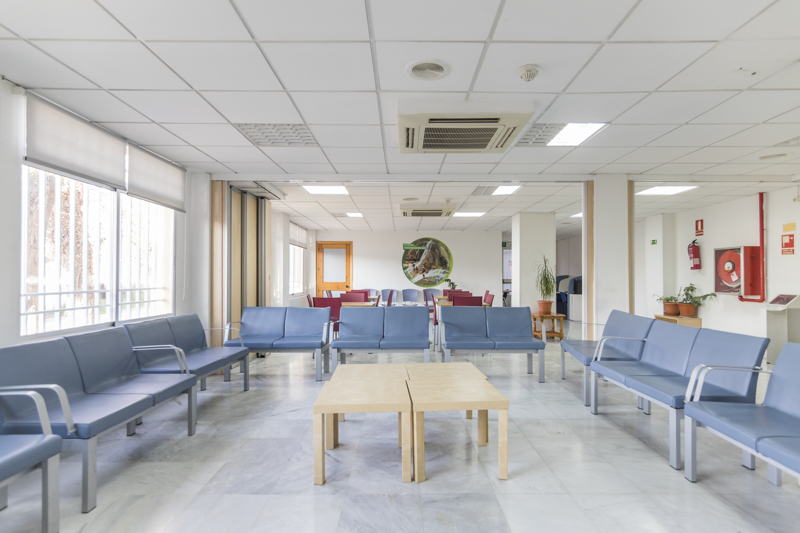 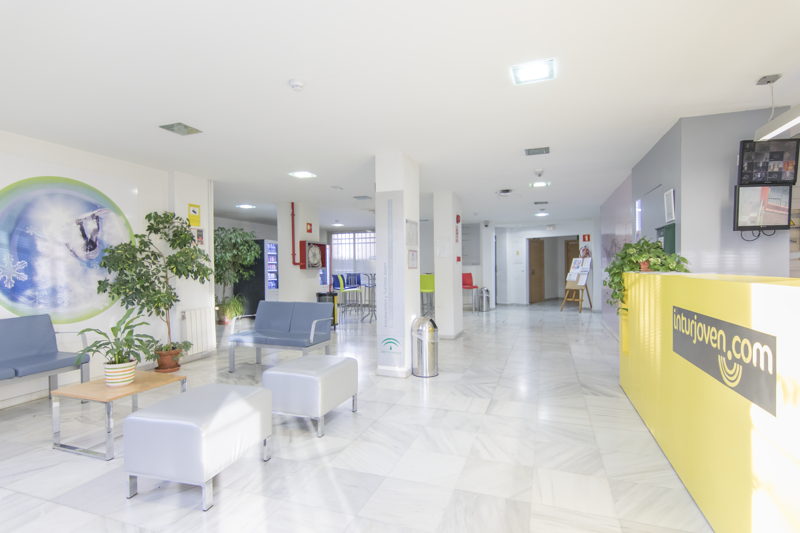 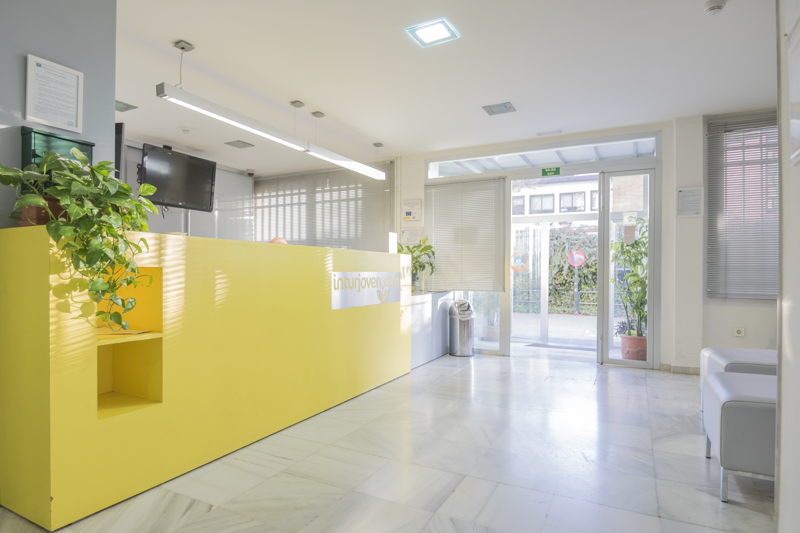 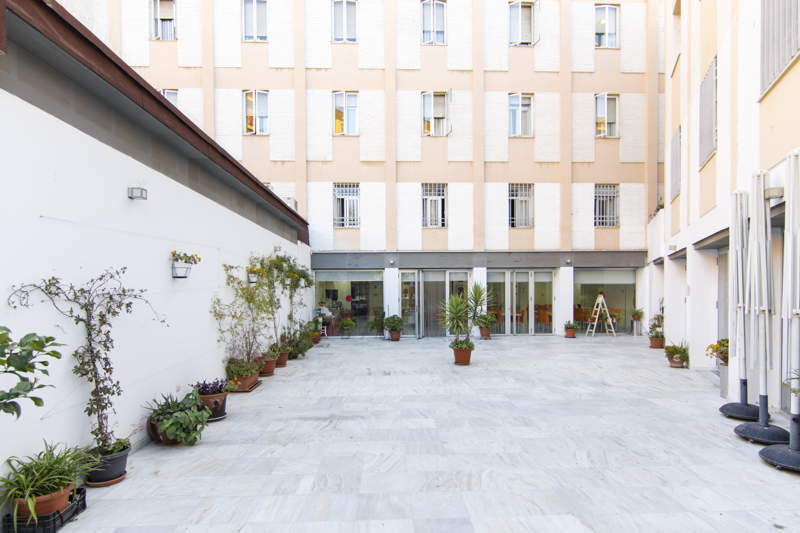 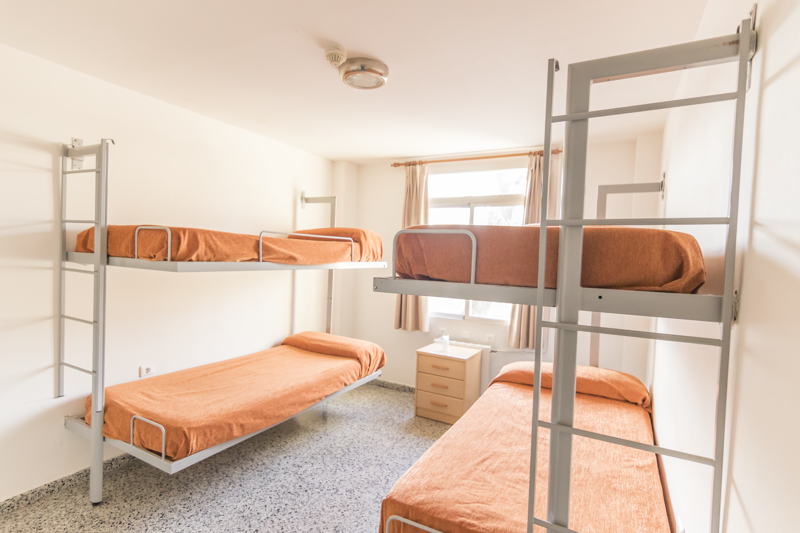 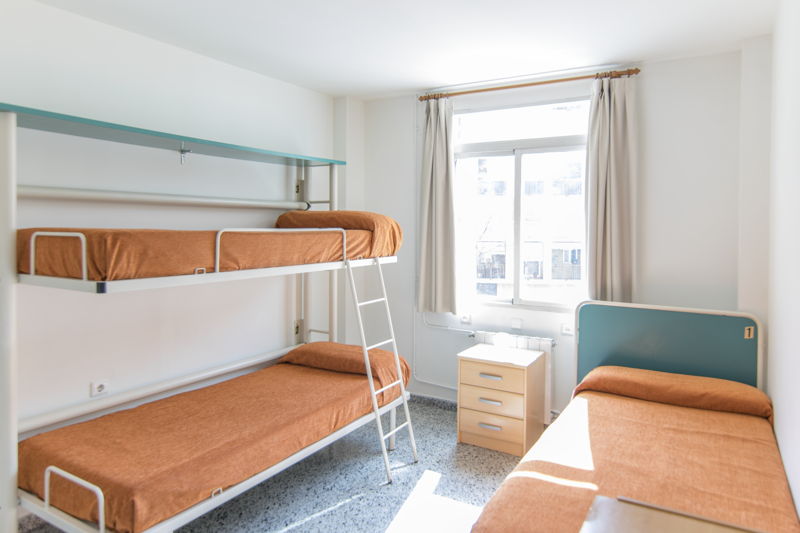 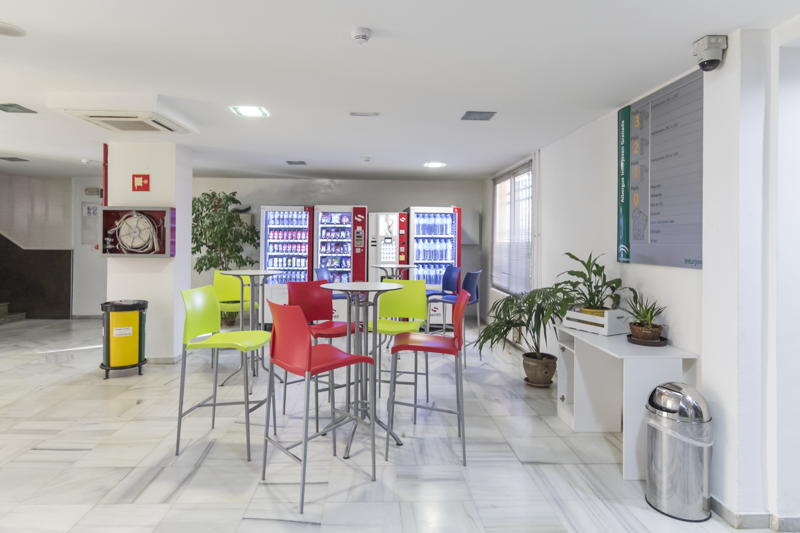 3.PROGRAMA Día 1: Capilla Real y Alcaicería Salida desde origen a las 7.00 horas, y llegada al alojamiento de Granada con nuestros monitores JVC SPORTS y picnic desde casa. Encuentro con el/las monitor/as a partir de las 12:00 h. Acomodación y tiempo libre. Presentación del programa. Almuerzo no incluido. Salida para ubicarnos en la ciudad y conocer su centro histórico, Alcaicería, plaza Isabel la Católica, Corral del Carbón… y visita a la Capilla Real. Cena, paseo nocturno y alojamiento.Día 2: Alhambra, Albaicín y Sacromonte Desayuno. Entrada a la Alhambra, Jardines, Generalife y Alcazaba. Almuerzo. Por la tarde continuaremos el recorrido por el centro de la ciudad, comenzando por el Corral del Carbón para conocer posteriormente el Campo Príncipe y Carmen de los Mártires y terminando el recorrido en la reconocida Carrera del Darro. Cena, paseo nocturno y alojamientoDía 3: Actividades náuticas Desayuno y recogida de almuerzo en picnic para disfrutar de una jornada náutica en la costa granadina, La Herradura, con kayak, paddle surf y snorkel junto con deportes en la playa organizados por los monitores. Regreso al albergue. Cena, paseo nocturno y alojamiento.Día 4: Parque de las Ciencias Desayuno, y recogida de almuerzo en picnic. Entrada al Parque de las Ciencias con pabellones temáticos, espacios expositivos interactivos, mariposario tropical, jardín de astronomía, torre de observación etc. y entrada al Biodomo, un espacio dedicado a la biodiversidad del planeta que recrea el clima de la franja tropical con más de 200 especies entre animales y plantas. Cena, paseo nocturno y alojamiento.Día 5: Desayuno, recogida de equipajes y de almuerzo en picnic. Ruta senderista parque nacional de Sierra Nevada/ TRINEOS Y regreso a origen sobre las 20.30 horas.Servicios incluidos: •Alojamiento en régimen de pensión completa según programa •Docente en habitación individual + toallas y kit de aseo •Monitor/as para las visitas y actividades incluidas en el programa y acompañamiento continuo al grupo (no podrán dar explicaciones en el interior de los recintos monumentales) •Recepción 24 horas •Seguro de asistencia en viajesNOTA: Condiciones estipuladas para 50 participantes.   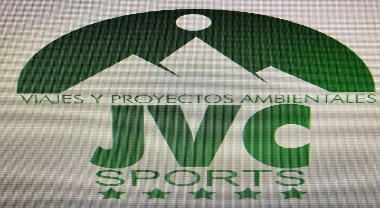 *Todos nuestros viajes están acogidos a las leyes de protección de datos correspondiente.*Todos los participantes deberán firmar un documento por parte de los padres o tutores para la cláusula de protección al docente. Contacto: 618882953   /   Email: jvcmlgrr@hotmail.com www.viajesyproyectosambientalesjvc.com*Posibilidad de hacer raquetas según estado de la nieve, en febrero, marzo o abril, fuera de programa.CONDICIONES DE LAS RESERVAS PROYECTOS AMBIENTALES JVC SPORTS         *JVC SPORTS PROYECTOS AMBIENTALES aportará aparte de su seguro Profesional de Responsabilidad Civil, un seguro complementario de accidente de viaje.*Los participantes dormirán en habitaciones de 4 plazas, confortables muy bien acondicionadas, con baño y ducha en cada habitación. Adjuntamos en nuestra web las características de las instalaciones.*LAS COMIDAS serán de tres en abundancia, desayuno, almuerzo y cena. Pudiendo coger en el desayuno cuanto se considere necesario para picotear durante el día.*Pícnic, se compone de dos bocadillos, uno caliente y otro frío. Pieza de fruta y botella de agua.· *VIAJE desde origen, con dos monitores de TAFAD / Ocio y tiempo libre / Filólogos- Inmersión- a destino.· *Desplazamiento con AUTOCARES de alta calidad y confort.CLAUSULAS*** En caso de declarar que el participante inscrito en la reserva, no se quiere ir al viaje tras haber efectuado los pagos correspondientes, la medida establecida será la siguiente:-La devolución de lo recaudado será del 75 % de lo entregado, una vez tramitada la señal a menos de 4 meses para de salir.-La devolución de lo recaudado será del 50% de lo entregado, una vez tramitada la señal a menos de 3 meses para de salir.-La devolución del 25%, una vez tramitada la señal a menos de 2 meses para de salir.-La no devolución de ninguna cantidad a menos de 1 mes para salir